PÖTTINGER étend ses capacités de test : premier coup de pioche pour le « TIZ 3 »Le « TIZ » (acronyme de « Technologie- und Innovationszentrum », traduit en français en centre de recherche et d'innovation) de Grieskirchen compte parmi les centres de test les plus modernes dans le monde en matière d'équipements. Ce 11 janvier 2022, Markus Achleitner, membre du conseil économique du Land de Haute-Autriche, a participé à la traditionnelle cérémonie du « premier coup de pioche », laçant les travaux d'une troisième phase d'aménagement. Il était accompagné des trois sociétaires et du dirigeant du TIZ. Le constructeur de matériel agricole PÖTTINGER est l'un des associés du TIZ, tout comme la communauté de communes de Grieskirchen, Sankt Georgen et Tollet ainsi que l'agence de développement local « Business Upper Austria ». L'extension est conséquente : l'investissement de 6,3 millions d'euros permet la réalisation de nouveaux locaux comprenant 1 800 m² de halles et environ 500 m² de bureaux. La livraison du TIZ 3 est prévue pour décembre 2022.Markus Baldinger, directeur de PÖTTINGER pour la recherche, le développement et la numérisation, commente cette nouvelle phase d'aménagement : « le centre de recherche et d'innovation (TIZ) représente le cœur de l'entreprise PÖTTINGER en matière de qualité et de sécurité. Depuis 18 ans, les matériels sont testés ici dans des conditions au plus proche du réel pour contrôler leur qualité et leurs aptitudes. Recherche, développement et test fonctionnent main dans la main. Ce centre d’essais est l'un des plus modernes du monde dans le machinisme agricole et possède déjà une grande renommée. Les tests réalisés au TIZ sont d'une grande efficacité, avec des économies de temps et d'argents conséquentes, pouvant aller jusqu'à 75 % par rapport à un essai en plein champ. Dans un délai court, les performances et la longévité d'une machine peuvent être vérifiées. Un test de charge au travail sur le banc d'essai des composants reproduit en quelques mois les conditions d'une utilisation réelle en fonctionnement normal pour les grandes machines, équivalentes à des surfaces jusqu'à 30 000 ha et sur une durée plus de 5 ans. » Les matériels PÖTTINGER ont l'ambition de fournir le meilleur résultat de travail. Pour cela, la technique doit fonctionner parfaitement. Cette offre élargie du TIZ est également au service d'autres clients internationaux de l'aéronautique, de la construction mécanique et de l'électromobilité, avec le niveau de professionnalisme qu'ils sont en droit d'attendre. Aperçu des photos :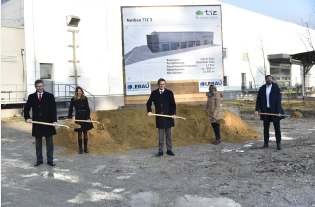 De gauche à droite : Markus Baldinger (directeur chez PÖTTINGER), Tanja Spennlingwimmer (directrice des investissements et de la gestion des sites pour l'agence de promotion commerciale de la Haute-Autriche Business Upper Austria), Markus Achleitner (membre du conseil économique du Land de Haute-Autriche), Maria Pachner (maire de Grieskirchen) et  Martin Oberndorfer (directeur du TIZ– Grieskirchen GmbH).